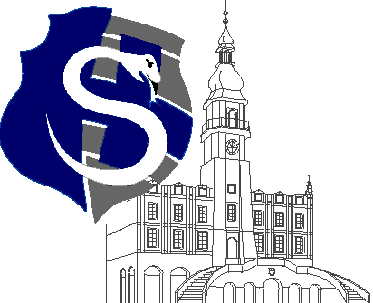 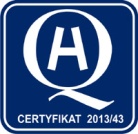 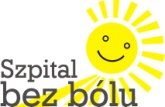 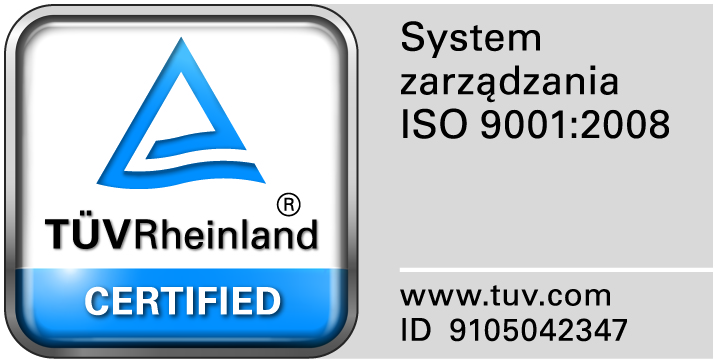 					                                                                                                                  								Zamość 2014-12-01Z A P R O S Z E N I EZamojski Szpital Niepubliczny Sp. z o. o.  w Zamościu  zaprasza do złożenia oferty cenowej na  wykonanie usługi  : Obsługa przepompowni ścieków na terenie szpitala, a w szczególności:Stały, całodobowy nadzór nad pracą urządzeń przepompowniCiągłe i systematyczne czuwanie nad sprawnym funkcjonowaniem poszczególnych elementów przepompowniZapewnienie drożności instalacji kanalizacyjnej na terenie szpitala przez systematyczne sprawdzanie i czyszczenie studzienek kanalizacyjnych wraz z ich okresową dezynfekcją.Właściwe i terminowe konserwowanie urządzeń przepompowni zgodnie z instrukcją obsługi  w szczególności:a) zabezpieczenie wszystkich urządzeń metalowych przed korozjąb)okresowe malowanie stolarki okiennej i drzwiowej, zbiornika Inhoffa,  w miarę potrzeb utrzymanie stałego porządku w obiektach  i wokół obiektówc)usuwanie kożucha ze zbiornika Inhoffa,d) usuwanie na bieżąco zanieczyszczeń, usterek, uszkodzeń obiektu i urządzeń, zabezpieczających przed nadmiernym ich zużyciem w czasie eksploatacji e) czyszczenie z osadów pomp, pływaków, koszy i innych urządzeńObsługujący przepompownię zobowiązany jest do:a)Prowadzenia książki przeglądów oraz awarii urządzeń przepompownib)Stałej kontroli pracy pomp i silnikówc)Przestrzegania ogólnych zasad bezpieczeństwa i higieny pracy wynikających z obowiązujących przepisów ustawowychZamówienie będzie udzielone bez stosowania ustawy z dnia 29.01.2004 r. Prawo Zamówień Publicznych – przy zastosowaniu dyspozycji wynikającej z art.  4 pkt 8. (o wartości nie przekraczającej 30.000 Euro).2. Termin realizowania zamówienia: od dnia 01 stycznia 2015r. do 31 grudnia 2016r.3.Sposób sporządzenia oferty:Ofertę należy złożyć w zamkniętej kopercie w siedzibie Zamawiającego – budynek Administracji, II piętro, pokój 222 , przesłać pocztą ,lub faxem  84/ 638 51 45,lub e-mail:szpitalniepublicznyzam@wp.pl4.Przy wyborze oferty Zamawiający będzie kierował się kryterium: Cena – 100 %.5.Osoba uprawniona do kontaktów z Wykonawcami jest: Elżbieta Bartnik tel. 84/677-50-316.Termin złożenia oferty : 09.12.2014r. do godz. 12.007.Otwarcie ofert odbędzie się w siedzibie Zamawiającego w dniu 09.12.2014r. 
o godz. 12.15,ul. Peowiaków 1, budynek Administracji, II piętro, pokój 222 8.Oferty złożone lub nadesłane do Zamawiającego po wyznaczonym terminie będą odesłane Wykonawcy niezwłocznie bez ich otwierania.9.Zamawiający zastrzega sobie prawo przesunięcia terminu składania i otwarcia ofert.10.Termin związania ofertą wynosi 30 dni od upływu terminu składania ofert.11.Zamawiający zastrzega sobie prawo nie dokonania wyboru żadnej oferty bez podania przyczyn.12.O wynikach rozstrzygnięcia postępowania zostaną powiadomieni na piśmie (w formie elektronicznej lub faxem) oferenci, którzy złożyli oferty.W załączeniu:Formularz ofertowy Projekt umowy